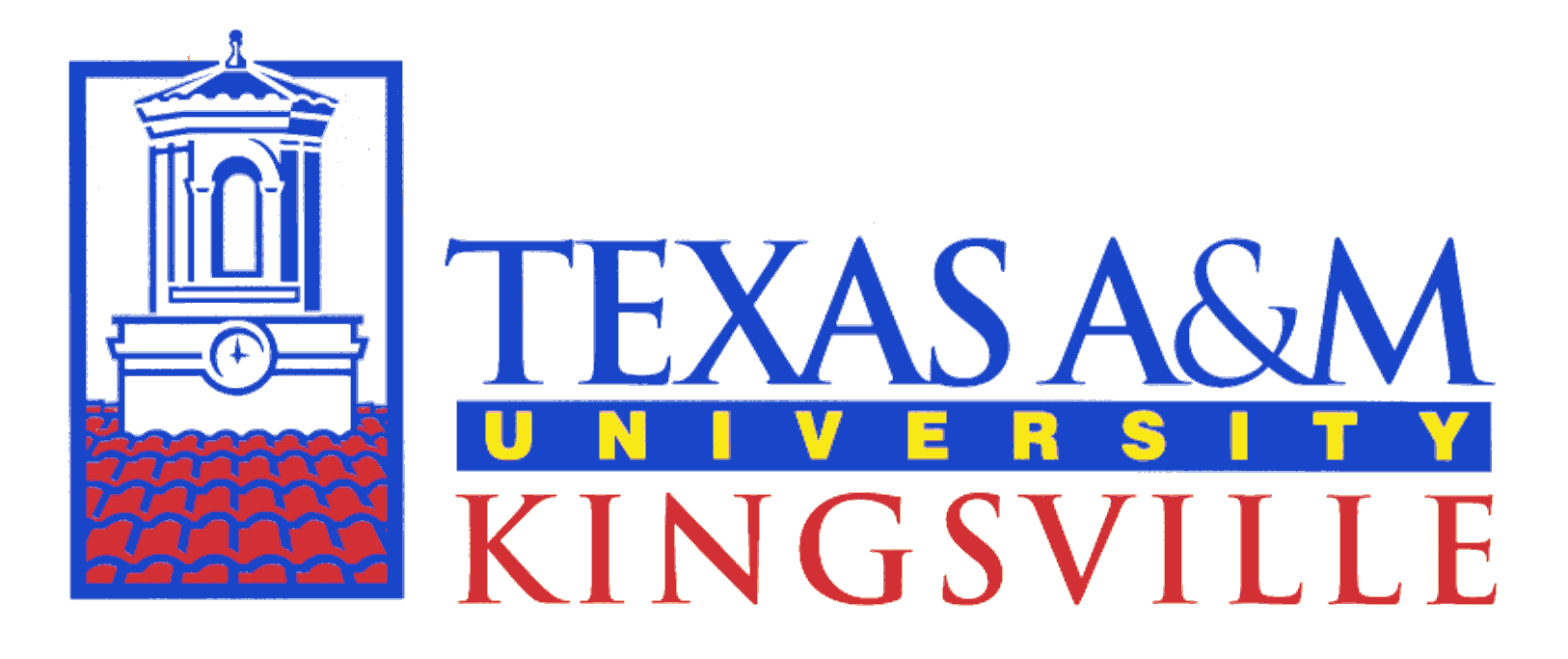 SOCIAL WORK PROGRAMField Instructor’s Evaluation and Input for ProgramThis evaluation is to be completed by the Field Instructor and submitted to the Social Work Program at the end of the semester.  This evaluation will also be shared with the Social Work Field Education Director.Placement Agency 						 Semester/Year 			Field Instructor 						 Position 				Practicum Student 											How many visits did the Field Education Director make to your agency during the semester? 	This instrument will be used to provide feedback to the Social Work Program to improve our field education program.  Please use the below scale to evaluate the TAMUK Social Work Field Education Program.0 = Unsatisfactory    1 = Poor    2 = Average    3 = Excellent    4 = OutstandingFeedback on Role of Social Work Field Education Director/Field LiaisonAdequate contact with agency and Field Instructor was provided: 				Clarifies the Social Work Program’s expectations regarding placement objectives and appropriate field experiences:									Demonstrates sufficient familiarity with agency policies and procedures to provide support to student throughout placement:						Facilitates the evaluation process of the student with input from the Field Instructor: 										Provides constructive feedback and resource suggestions to enhance practicum experience for the practicum student:								Assists in problem resolution or provides input to improve placement experience:		Maintains a focus on the educational objectives of the practicum:				Demonstrates openness to discussing concerns or issues:					Treats the Field Instructor in collegial manner:						Demonstrates social work values, ethics, and the professional standards related to social work practice:										Feedback on the Social Work Program’s SupportThe practicum student had an adequate foundation of social work knowledge, values, and skills:										The student’s assignments in the concurrent classroom practicum course seem relevant to the placement experience:								The Social Work Program responds to any issues or concerns voiced by the agency:											The Social Work Program provides adequate opportunities for orientation and training to assist the Field Instructor:								The Social Work Program provides adequate information regarding the program’s educational mission, goals, and expectations:					The Social Work Program provides sufficient and relevant information in the Field Education Handbook:									The Social Work Program demonstrates an effort to be responsive to the practice community and contemporary context of the Agency’s service delivery system:										Comments or SuggestionsField Instructor							DatePlease submit the completed form to:So’Nia Gilkey, Ph.D., LCSWSocial Work Program DirectorTexas A&M University-KingsvilleSocial Work Program700 University Blvd., MSC 177Kingsville, Texas 78363Social Work Program Director					DateSocial Work Field Education Director				Date